Конспект непосредственной образовательной деятельности в подготовительной группе по рисованию «Ветка сакуры»Задачи:          ► учить детей рисовать  нетрадиционной техникой          ► закрепить знания о признаках весны          ► развивать чувство цвета, эстетическое восприятие,               воображение          ► воспитывать любовь к природе, изобразительному               искусству, с помощью музыки, поэзии и               изобразительной деятельности Материал:           Бумага, гуашь, кисти, пластилин, салфетки бумажные,           салфетки влажные, ножницы, чайные пакетики,           музыкальное сопровождение       Ход непосредственной образовательной деятельности:   - Ребята, к нам в гости пришли гости, давайте с ними поздороваемся.          - А сейчас мы с вами немного побеседуем. Скажите, какое сейчас время года? (ответы детей) А по каким признакам природы вы узнали, что к нам пришла весна? (ответы детей) Вы сказали, что появляются цветы. А какие весной появляются первыми цветы? (ответы детей) На экране появляются цветы (подснежники, одуванчики, мать-и-мачеха, крокусы, примула).Скажите, а как их еще можно назвать, если они первые появляются? (первоцветы) Мы с вами знаем стихи о цветах и Маша сейчас прочитает о подснежнике, а Женя об одуванчике (дети читают стихи). На экране появляются первоцветы. 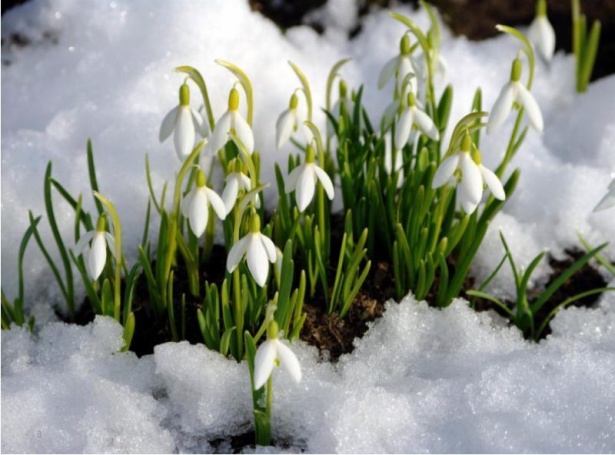 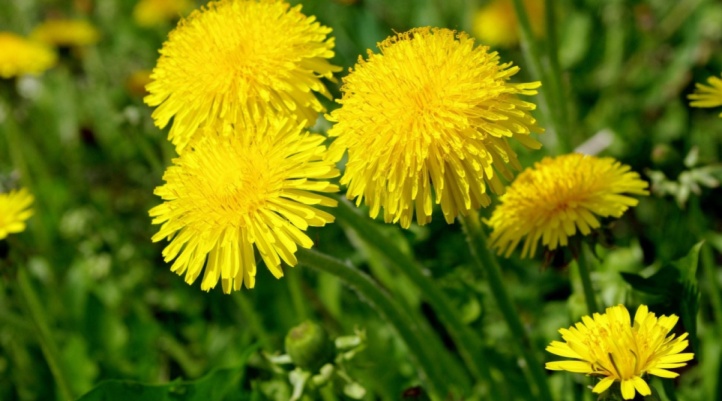 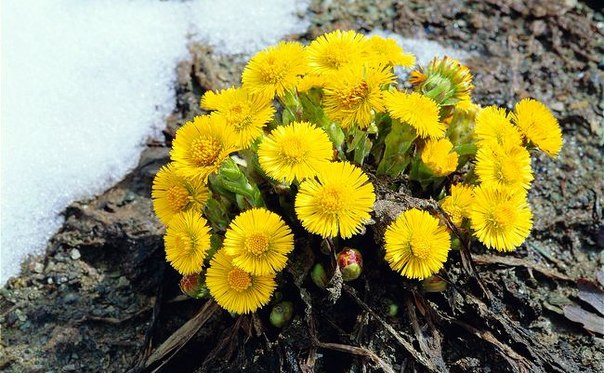 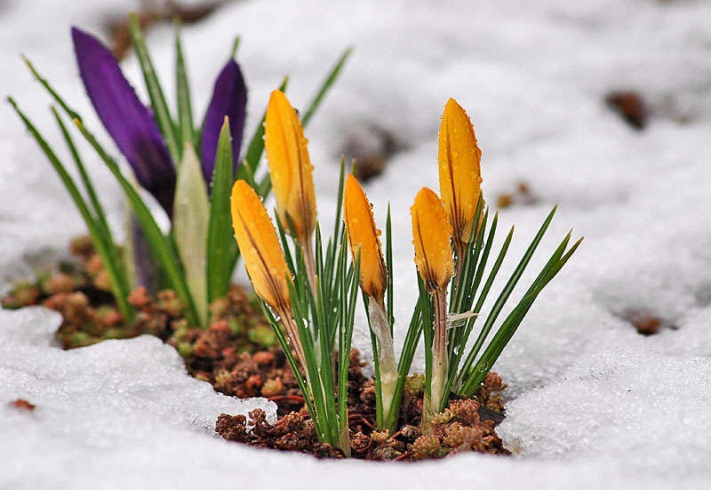 - А кроме цветов, что еще весной в природе цветет? (ответы детей) Появление деревьев и кустарников на экране (дети называют деревья и кустарники, которые цветут весной).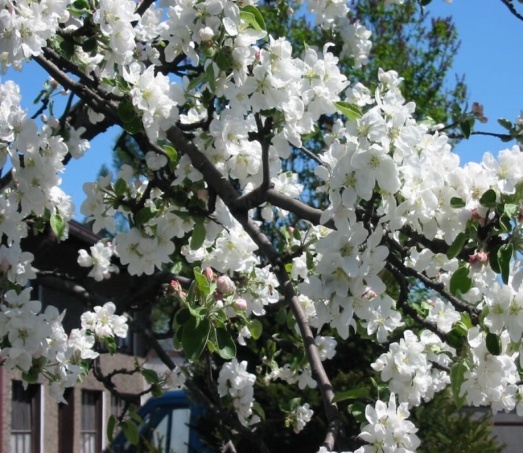 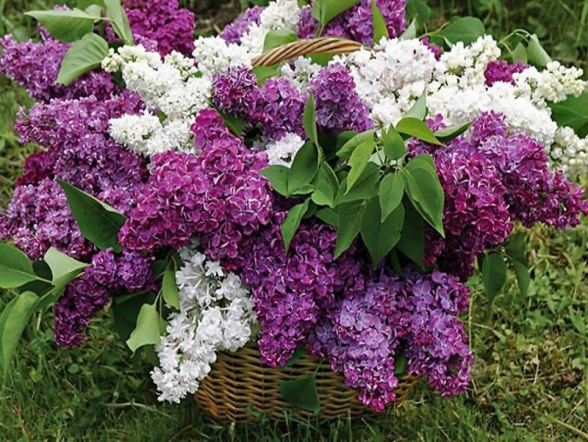 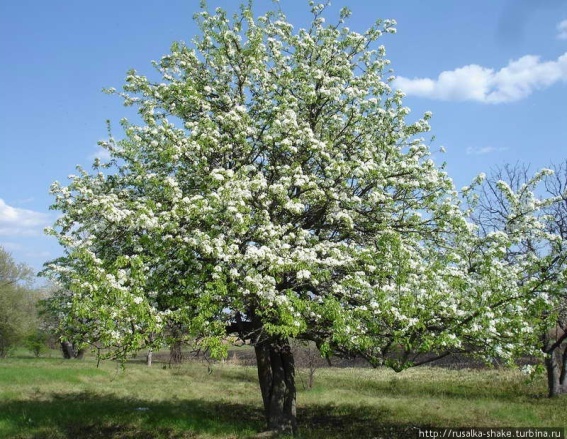 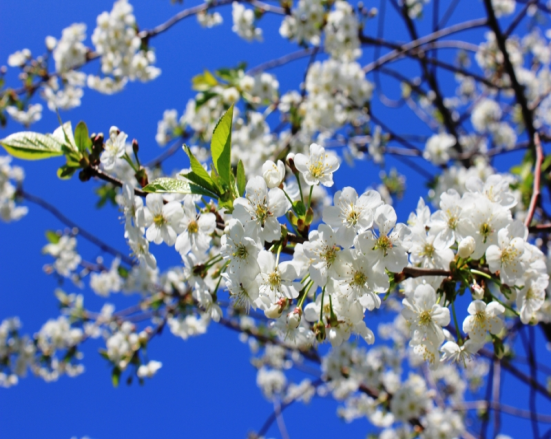 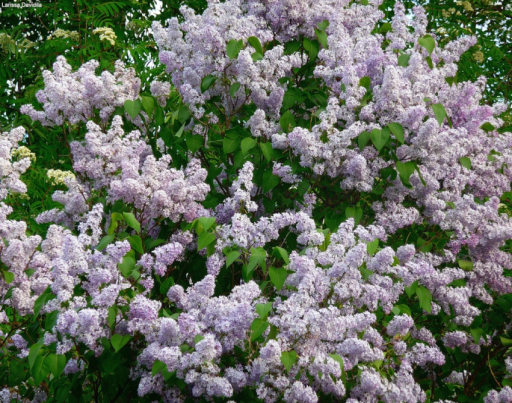           - Посмотрите, ребята на экран. Какое красивое дерево. Вы знаете это дерево?  Сейчас прозвучит музыка и может быть, она подскажет вам, в какой стране цветет это дерево. Звучит японская мелодия (если дети не отгадают, то на экране появится изображение девочки-японки). 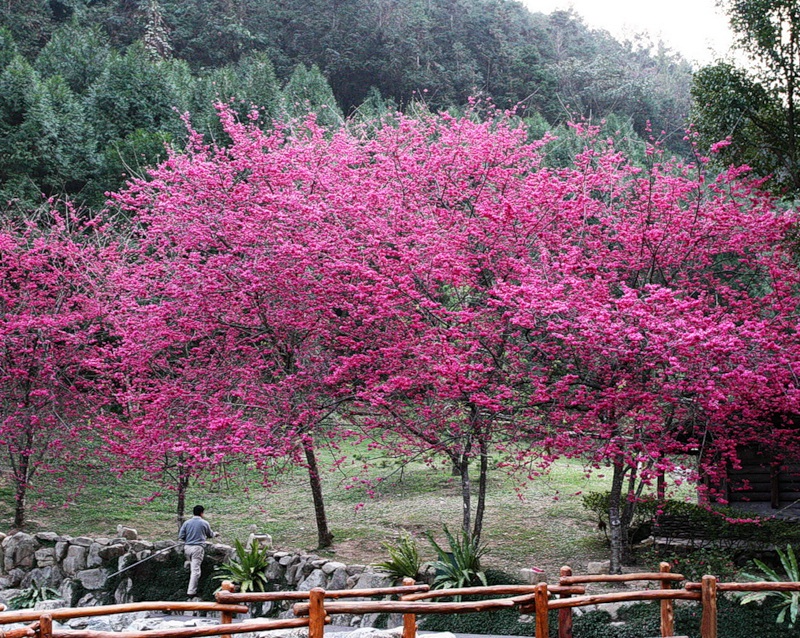 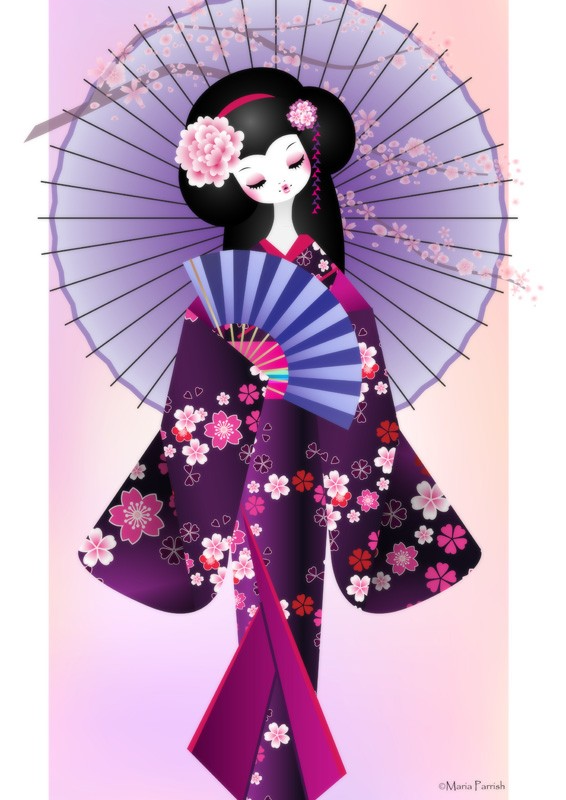 - Ребята, это дерево называется – сакура. В переводе – это декоративная вишня. Она является символом Японии. Её можно встретить в горных районах, по берегам рек, в городских парках. На экране появляется ветка сакуры. 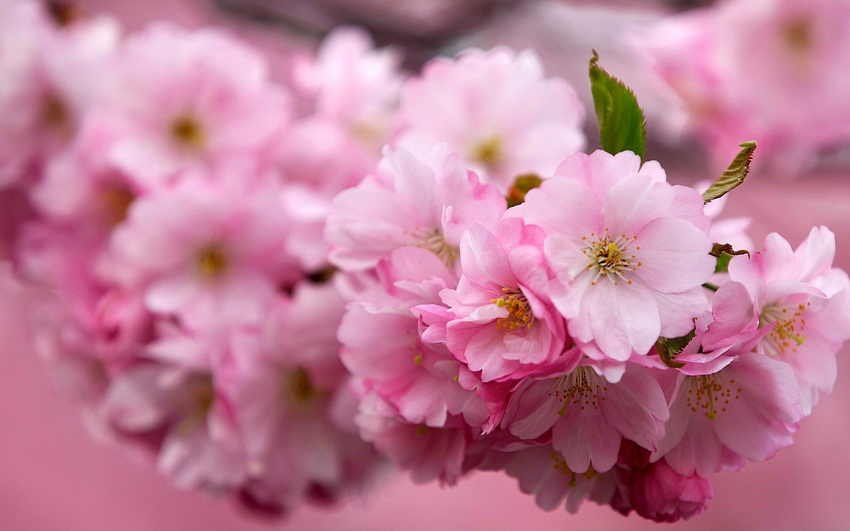            - Посмотрите, какие красивые цветы. Я предлагаю нарисовать вам ветку сакуры необычным способом. Но для начала, давайте с вами немного отдохнем. Физкультминутка:      Говорит цветку цветок (поднимают и опускают руки)     «Подними-ка свой листок,      Выйди на дорожку (шагают),      Да притопни ножкой (поднимают колени),      Да головкой покачай (вращение головой),      Утром солнышко встречай.       Стебель наклони слегка (наклоны туловища),       Вот зарядка для цветка.       А теперь росой умойся (руками имитируя, умываются),       Отряхни и успокойся (кисти рук отряхивают)».       Наконец готовы все       День встречать во всей красе! (покружились вокруг себя) После физкультминутки дети садятся за столы, следует объяснение и показ.- Ребята, для начала нам нужно затонировать бумагу в светлых тонах.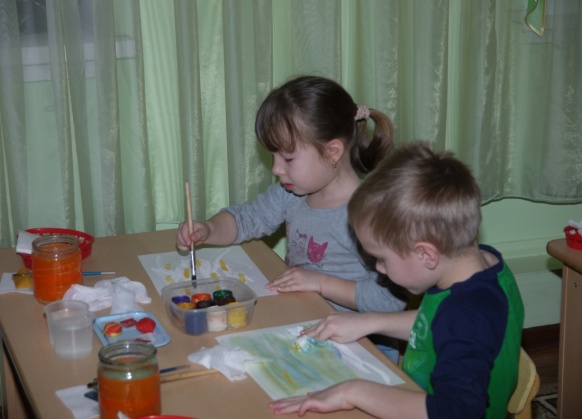                                                            Фон у нас готов, теперь берем коричневую                                                              краску  и немного охры и рисуем ветки по                                                           всему листу.  Дальше берем салфетку,                                                            складываем её пополам, а потом ещё раз                                                          пополам. Берем её за уголок, чтобы все кончики салфетки смотрели вверх и вырезаем полукруг, в виде лепестка.                                                  Когда мы развернем салфетку, у вас должно 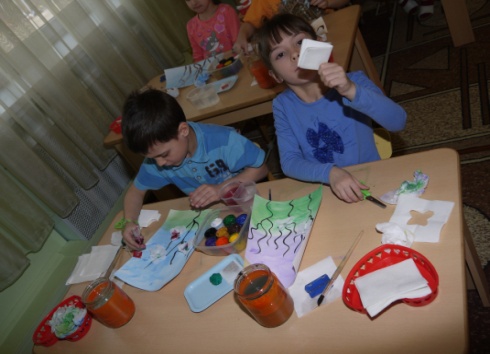                                                  получиться четыре цветочка. Мы берем                                                  пластилин и прикрепляем его на нашу веточку,                                                  дальше берем один цветочек и прикрепляем его                                                  на наш пластилин и чуть-чуть пластилин вместе с цветком сожмем пальцами. Чтобы наша сакура была пообъемней, мы еще 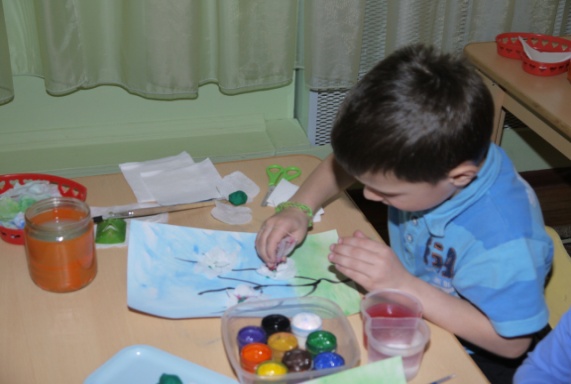 возьмем пластилина, добавим в серединку цветка и добавим еще один цветок. Сакура у нас розового цвета, а для этого нам нужны пакетики с фруктовым чаем. Мы опустим пакетик в воду, вода у нас стала, розовая и пакетик наполнился водой. Теперь                                                      пакетик немного отожмем и оставшуюся воду в нем капнемв серединку цветка. Вода разбежится по всему цветку и он у нас будет розового цвета. Ветка с                                           цветами у нас готова, теперь возьмем немного    зеленой   краски  и                                           примакиванием сделаем немного листочков. - А теперь, ребята, приступайте к работе.              Выполнение и анализ работ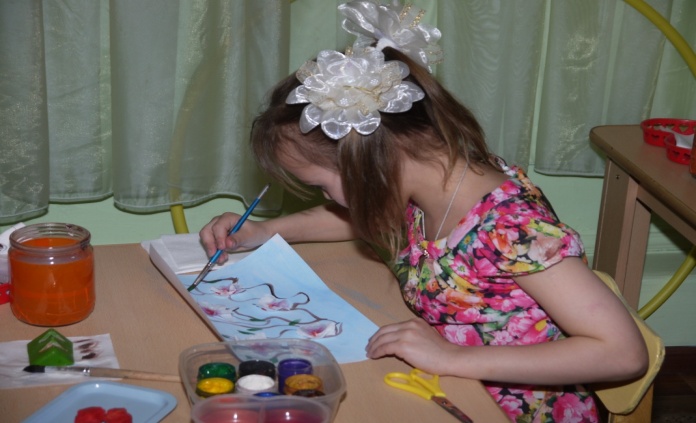 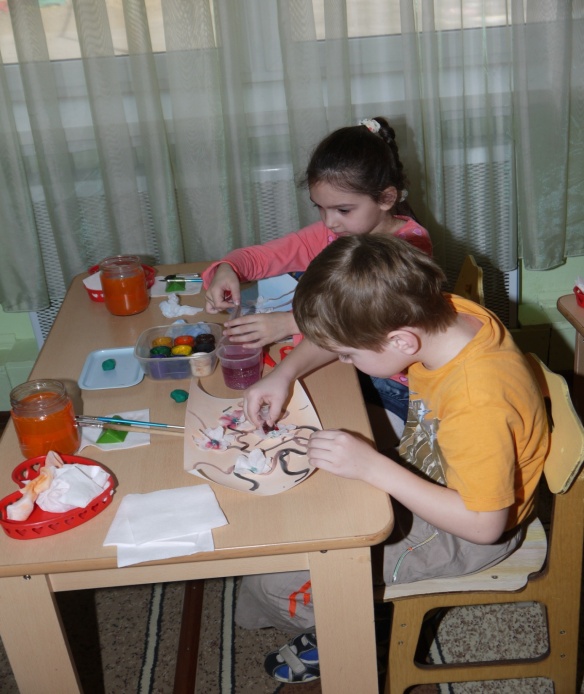 . 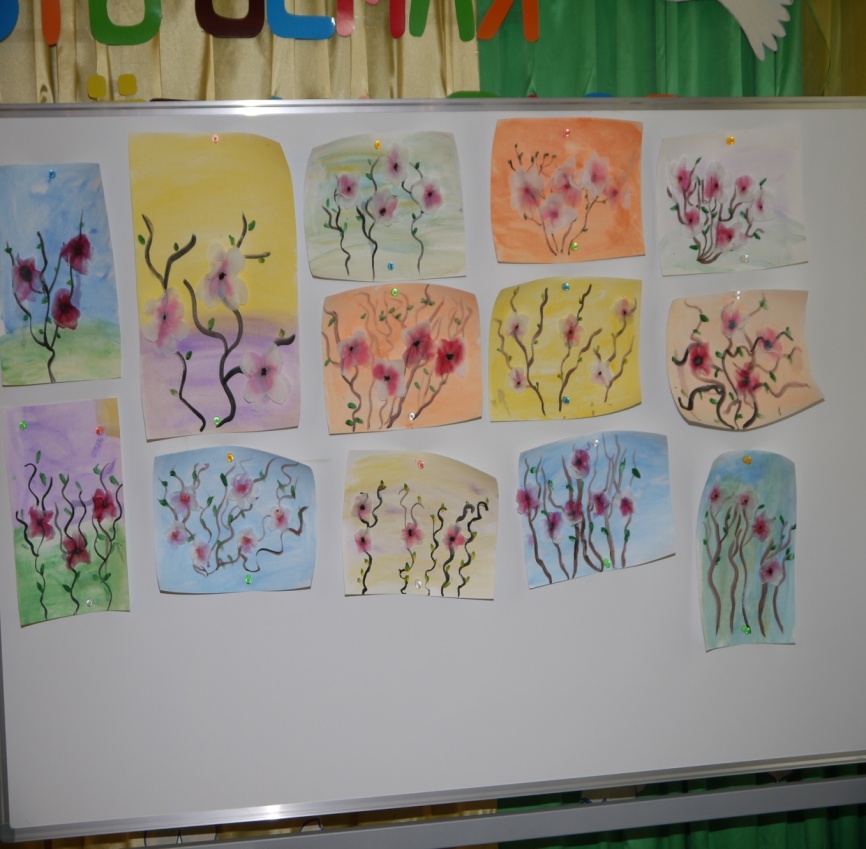 